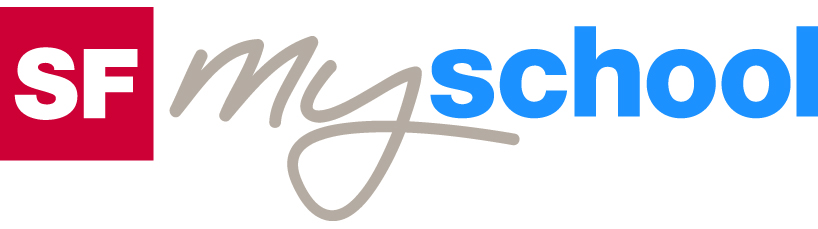 Lösungen zum
ArbeitsblattLösungen zum
Arbeitsblatt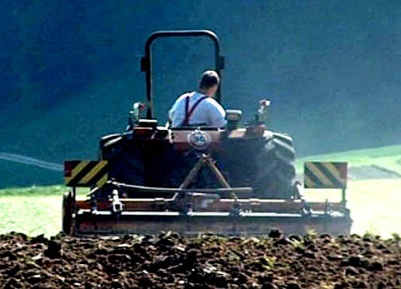 Berufskunde für Sek I und IIBerufskunde für Sek I und IIBerufskunde für Sek I und IIDas will ich werden: Agrarpraktiker EBADas will ich werden: Agrarpraktiker EBADas will ich werden: Agrarpraktiker EBADas will ich werden: Agrarpraktiker EBABerufsbilder aus der Schweiz (89)14:15 MinutenBerufsbilder aus der Schweiz (89)14:15 MinutenBerufsbilder aus der Schweiz (89)14:15 MinutenBerufsbilder aus der Schweiz (89)14:15 Minuten1. Agrarpraktiker wechseln nach einem Lehrjahr den Lehrbetrieb. Schreibe Vor- und Nachteile davon auf. Vorteile: Einsicht in zwei verschiedene Betriebe (Bezüglich Betriebsführung, Arbeitsklima etc.)Je nach Betrieb lernt man dadurch mehr Aspekte des Arbeitsalltags kennen.Neue Inputs nach einem JahrNeue Chance, falls es im ersten Lehrjahr z.B. zwischenmenschliche Schwierigkeiten gibtNachteile: Eine Art „Neuanfang“ nach einem Jahr.Verlassen des gewohnten Umfelds2. Nenne die Voraussetzungen, welche man mitbringen sollte, um Agrarpraktiker zu werden. Gerne in der Natur arbeitenGerne mit Maschinen arbeitenSorgfalt im Umgang mit MaschinenEhrlichkeitGute ZusammenarbeitDurchhaltewillenRegeln befolgen könnenGewisse SelbständigkeitAnpacken könnenKeine dreckigen Finger scheuen3. Zähle einige Unterrichtsthemen auf, welche in der Berufsschule für Agrarpraktiker in Giswil gelernt werden. TieraufzuchtFutterpflanzenkunde Unkrautkunde Verdauungssystem der Kuh4. Wie viele Tage Berufsschule pro Woche gehören zur Ausbildung?1 Tag pro Woche5. Wie lange dauert die Ausbildung zum Agrarpraktiker EBA und wie hoch ist der monatliche Lohn?2 Jahre 1. Lehrjahr 500.-2. Lehrjahr 600.-6. Welche Weiterbildungsmöglichkeiten gibt es?Nach der LAP zwei weitere Lehrjahre zum Landwirt EFZ.Weiterbildungsmöglichkeiten der Berufsverbände, z.B. in den Bereichen Mechanisierung, Schweissen, Maschinenpflege, Betriebswirtschaft, Tierhaltung.7. Christian möchte später einmal den Hof seiner Eltern übernehmen. Recherchiere, welche Möglichkeiten es für Jugendliche gibt, deren Eltern keinen eigenen Betrieb haben. Agrarpraktiker/innen arbeiten auch auf Betrieben von anderen Landwirten und Landwirtinnen, auf Bauernhöfen und Feldern, in Obstanlagen, Rebbergen oder Kellereien. 8. Der Betrieb züchtet mehrere tausend Küken. Christian beschreibt die Arbeit mit den kleinen Hühnern als zwiespältig. Welche Schattenseite beschreibt er? Wie geht er damit um?Man muss immer damit rechnen, dass Tiere, die man lieb gewonnen hat, zum Schlachthof gebracht werden oder sterben. Dafür gibt es auch immer wieder neues Leben. 9. Christian schildert seinen Arbeitsalltag im Sommer und im Winter anders. Nenne Unterschiede, von denen er spricht. Lange Arbeitszeiten im Sommer (von 6.00–20.00 Uhr) und harte Arbeit. Im Winter können die Überstunden kompensiert werden, indem am Abend früher Feierabend gemacht wird. 10. Überlege dir Vor- und Nachteile des Berufs Agrarpraktiker. Vorteile:Familiäres UmfeldVielseitige ArbeitAlltag in der NaturArbeit mit TierenGute WeiterbildungsmöglichkeitenViel SelbständigkeitAnspruchsvolle Arbeit mit schweren MaschinenVor- oder Nachteil:Leben findet während der Ausbildung mit der Bauernfamilie auf dem Hof stattNachteile:Früh aufstehenTeilweise harte und dreckige ArbeitMaschinenarbeit kann gefährlich seinBauernhöfe sind  meist Kleinbetriebe – der Lehrling ist oft alleine mit dem ChefDen Launen der Natur ausgesetzt – bei der Arbeit, aber auch bei der Ernte (Hagel und Schädlinge als Bedrohung)